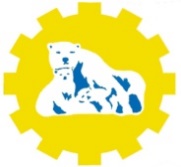 Государственное автономное профессиональное образовательное учреждение Чукотского автономного округа «Чукотский северо-восточный техникум посёлка Провидения»____________________________________________________________________689251,  Чукотский АО,  п. Провидения,  ул. Полярная,  д. 38. Телефон: 2-23-53; 2-24-68.Факс: 2-23-12.  е-mail:  spu2@bk.ruПОЛОЖЕНИЕ ОБ ЭЛЕКТРОННОЙ БИБЛИОТЕКЕ1. Общие положения1.1. Настоящее Положение об электронной библиотеке (далее по тексту – Положение) разработано в соответствии с Федеральным Законом Российской Федерации от 29.12.2012 №273-ФЗ «Об образовании в Российской Федерации», приказом Министерства образования и науки РФ от 14.06.2013г. № 464 «Об утверждении порядка организации и осуществления образовательной деятельности по образовательным программам среднего профессионального образования» и Уставом ГАПОУ ЧАО «Чукотский северо-восточный техникум посёлка Провидения» (далее по тексту – Техникум). 1.2. Электронная библиотека (далее по тексту – ЭБ) является важным звеном образовательного процесса Техникума, способствующим обеспечению учебной, справочной, художественной литературой, периодическими изданиями и информационными материалами учебно-воспитательный процесс, а также центром распространения знаний, духовного и интеллектуального общения, культуры. 1.3. ЭБ в своей деятельности руководствуется Конституцией Российской Федерации, Законом Российской Федерации «Об образовании в Российской Федерации»», Федеральным законом «О библиотечном деле», постановлениями Правительства Российской Федерации и нормативными правовыми актами государственных органов управления образованием по вопросам, отнесенным к их компетенции, приказами и распоряжениями директора Техникума, а также настоящим Положением. 1.4. Техникум финансирует деятельность ЭБ и осуществляет контроль за ее работой в соответствии с действующим законодательством. 1.5. Для участников образовательного процесса – обучающихся и педагогических работников услуги библиотеки, в том числе электронной библиотеки бесплатные. 2. Основные задачи2.1. Полное и оперативное библиотечное и информационно – библиографическое обслуживание обучающихся, преподавателей, сотрудников Техникума. 2.2. Формирование библиотечного фонда в соответствии с профилем Техникума, основными образовательными профессиональными программами и информационными потребностями обучающихся. 2.3. Организация и ведение справочно-библиографического аппарата в автоматизированном режиме. 2.4. Участие в воспитательной и гуманитарно-просветительской деятельности Техникума, формирование у обучающихся социально необходимых знаний и навыков, гражданской позиции, профессиональных интересов, пропаганда культурного наследия. 2.5. Формирование библиотечно-информационной культуры, обучение читателей современным методам поиска информации, привитие навыков пользования книгой. 2.6. Совершенствование работы библиотеки на основе внедрения современных технологий и компьютеризации библиотечно-информационных процессов. 2.7. Координация деятельности с учебно-методическим отделом, предметными цикловыми комиссиями, педагогическими работниками, сотрудниками интеграция и взаимодействие с библиотеками других систем и ведомств, органами научно-технической информации для более полного удовлетворения потребностей обучающихся и преподавателей в литературе. 3. Основные функции3.1. ЭБ организует дифференцированное обслуживание обучающихся и педагогических работников Техникума применяя методы постоянного обновления и модернизации электронного библиотечного фонда. 3.2. ЭБ бесплатно обеспечивает читателей основными электронными библиотечными услугами:  предоставляет полную информацию о составе электронного библиотечного фонда через систему электронного каталога и с использованием других форм библиотечного информирования;  оказывает консультативную помощь в поиске и выборе литературы;получает и пополняет по заказам обучающихся, педагогических работников фонды электронной библиотеки и привлекает к сотрудничеству различные электронные издания для расширения библиотеки; выполняет тематические, адресные и другие библиографические справки, составляет по запросам списки литературы, проводит библиографические обзоры, организует книжные выставки;  обеспечивает доступ к изданиям и документам Техникума, включая полные тексты: обеспечивает доступ к информации, существующей исключительно в электронной  форме;  предоставляет обучающимся и преподавателям новые возможности при работе с большими объемами информации;  повышает качество и оперативность обслуживания, расширяет перечень услуг библиотеки за счет предоставления пользователям информационных ресурсов электронной библиотеки;  интегрирует информационные ресурсы библиотеки в мировое информационное пространство;  обеспечивает долгосрочное хранение электронных материалов;координирует работу с предметными цикловыми комиссиями Техникума;обеспечивает комплектование фонда в соответствии с профилем техникума, учебными планами и образовательными программами. Приобретает учебную, периодическую, справочную, художественную литературу и другие виды изданий;  самостоятельно определяет источники комплектования фондов;  изучает степень удовлетворения читательского спроса с целью корректировки комплектования и приведения состава и тематики фонда в соответствие с информационными потребностями читателей. Анализирует обеспеченность обучающихся учебниками и учебными пособиями;  осуществляет учет, размещение и проверку фонда, обеспечивает его сохранность и режим хранения, регистрацию и др;  исключает литературу из фонда в соответствии с нормативными актами; ведет систему электронных библиотечных каталогов. 3.3. Электронная библиотека развивает навыки поиска информации и ее применения в учебном процессе.4. Ресурсы электронной библиотеки.4.1. ЭБ включает электронные ресурсы, не являющиеся собственностью Техникума, предоставленные лицами и или организациями, имеющими на них права собственности (в т.ч. авторское право). 4.2. Электронная библиотека включает в себя следующие информационные разделы: электронные версии учебников, учебных и научных пособий, монографий по различным областям знаний; периодические издания;художественная литература;база тестовых вопросов для проведения он-лайн тестирования;электронные публикации сотрудников Техникума и других авторов(методические материалы, КИМы и т.д.) 4.3. Доступ к электронной библиотеке организован с компьютеров и мобильных устройств, имеющих выход в интернет. 5. Порядок формирования ресурсов ЭБ.5.1. Электронные ресурсы изданий Техникума на любом виде носителя информации принимаются на основании решения предметных цикловых комиссий Техникума, утверждаются на педагогическом совете Техникума.2. Электронные ресурсы в виде компьютерных файлов передаются автором на основе «Соглашения», а также Паспорта-характеристики в электронный зал библиотеки. 5.3. Паспорт – характеристика на электронные ресурсы, которые может использовать библиотека, в обязательном порядке подписываются Зам. директора по учебной работе и председателем ПЦК. 6. Порядок комплектования ЭБ6.1. Основными способами комплектования ЭБ полнотекстовыми документами являются:  получение электронных документов из внешних источников;  сканирование текстов;собственные разработки Техникума.6.2. Для представления полных текстов в ЭБ используются:  форматы DOC, RTF, TXT, PDF; DjVU;форматы для изображений TIFF, JPEG;гипертекстовый язык разметки HTML.6.3. Информация для размещения в ЭБ представляется председателями ПЦК на бумажном (с подписью и датой) и электронном носителе координатору ЭБ, осуществляющему непосредственное размещение информации. 6.4. Электронные ресурсы, поступившие на различных видах носителей, размещаются в локальной библиотечной сети. 6.5. Полные тексты электронных ресурсов, переданные на основе «Соглашения» предназначены для пользования в локальной библиотечной сети. 6.6. Материалы, размещенные в ЭБ, допускается использовать, копировать, цитировать исключительно в некоммерческих целях с соблюдением соответствующих положений действующего авторского законодательства(см. ст. 19 Закона РФ «Об авторском праве и смежных правах») с обязательным указанием имени автора произведения и источника заимствования. 7. Программная платформа.7.1. Хранение ЭБ на сторонних ресурсах согласно договоров на предоставление ЭБС. 7.2. Для доступа к электронным ресурсам ЭБС на территории Техникума функционирует сеть Wi-Fi. 8. Авторские права.8.1 Информация, представленная в ЭБ, не может прямо или косвенно использоваться для значительного по масштабам или систематического копирования, воспроизведения, систематического снабжения или распространения в любой форме любому лицу без предварительного письменного разрешения. Пользователям не разрешается изменять, распространять, публиковать материалы ЭБ для общественных или коммерческих целей. 8.2 Электронные версии печатных изданий, а также электронные издания являются объектами авторского и патентного права и охраняются международными конвенциями и законодательством РФ. Авторы и (или) владельцы исключительных имущественных прав на эти объекты сохраняют исключительное право осуществлять и разрешать использование данных объектов в любой форме и любым способом.СОГЛАСОВАНОСоветом техникума (протокол от «03» октября 2023 № 3)УТВЕРЖДЕНОприказом директора Чукотского северо-восточного техникума от «11» октября 2023 г. № 307- о/д